Publicado en España el 07/07/2016 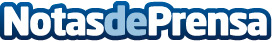 La CNMV autoriza a MytripleA como plataforma de  préstamosEl Consejo de la CNMV ha autorizado a MytripleA como Plataforma de Financiación Participativa, comenzando de esta manera a aplicar lo establecido en la Ley 5/2015 de Fomento de la Financiación Empresarial. En los próximos días MytripleA solicitará su inclusión en el Registro de la CNMVDatos de contacto:Soledad Olalla CorcesNota de prensa publicada en: https://www.notasdeprensa.es/la-cnmv-autoriza-a-mytriplea-como-plataforma_1 Categorias: Finanzas Emprendedores E-Commerce Recursos humanos http://www.notasdeprensa.es